Formato HAM-PP01: registro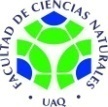 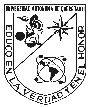 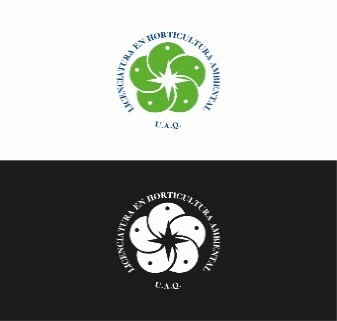 Versión: septiembre de 2021DATOS DE ALUMNOPrograma: HAM 11___  15___Nombre:Correo electrónico:(HAM 15) Anexar comprobante de conclusión de Servicio Social. Expediente:DATOS DE LA INSTITUCIÓN RECEPTORANombre de la institución receptora: Dirección:Teléfono:DATOS DEL CONTACTONombre:Correo: Teléfono: Actividades por desarrollar:Actividades por desarrollar:Actividades por desarrollar:Horas a la semana que le tomará hacer dichas actividades: Horas a la semana que le tomará hacer dichas actividades: Horas a la semana que le tomará hacer dichas actividades: Nombre y firma del responsable Sello de la institución receptora               Nombre y firma del alumno